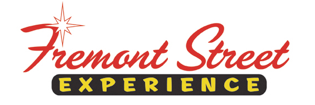 FOR IMMEDIATE RELEASEFremont Street Experience gets Haunted for Fremont Fright Fest Now Through October 31 Celebrate Halloween with themed entertainment, special activities and Rock of Horror Block Party on October 31Click to Tweet (http://ctt.ec/GSB2L): .@FSELV invites you to go bump in the night for #FremontFrightFest now through Oct. 31! Live entertainment, zombies & surprises await.  Las Vegas, NV – October 6, 2016 – Fremont Street Experience will become a frightful destination for entertainment and Halloween mischief during its Rock of Horror themed Fremont Fright Fest, a month long celebration of the spookiest time of year. Now through Oct. 31 guests can enjoy free nightly music and performances on all three Fremont Street stages, including the popular stage revue, “Frank & The Steins.” Daring guests can try to survive a new, interactive zombie apocalypse experience and on Oct. 31, the Rock of Horror Block Party will take over Fremont Street Experience, offering guests a ghoulishly great time. “999Dead” – Zombie Apocalypse Shooting Gallery Guests can partake nightly in an interactive undead experience not for the faint of heart, testing their skills required to survive a zombie infestation, located at the 3rd Street North intersection. Every shooter receives a prize. The Zombie Shooting Gallery will be open daily at 11 a.m. until long after the strike of midnight. Now through Nov 1. Cost is $8 per game.Frank & The Steins“Frank & The Steins” is a live musical revue of classic Halloween songs. The cast is comprised of hot ghouls and guys; singers, dancers and live musicians performing songs including “Psycho Killers,” “Spooky,” “Time Warp,” and “Ghostbusters” that will make audiences dance, laugh, sing and scream. “Frank & The Steins” is produced by Face Productions and choreographed by Melden Steele. “Frank & The Steins” will perform nightly on the 1st Street Stage. Now through Oct. 31 from 8 p.m. – 11 p.m. (dark on Tuesdays).Halloween-themed Performances on 3rd Street StageThe 3rd Street Stage and its performers will take on a new identity this October as bands perform various Halloween favorites decked out in their best Hallows’ Eve attire. Performances will take place five nights a week through Oct. 31. Normally scheduled entertainment will take place on Monday and Thursday nights.Rock of Horror Halloween Block Party – Oct. 31 Enter the Time Warp Zone as Fremont Street Experience hosts a wicked block party in the 3rd Street North intersection starting at 8 p.m.; housing art pieces, music and a special Halloween Viva Vision show that will have everyone doing the Time Warp again. Spooky street performers will take over the streets with frightening performances every hour on the half hour throughout the evening. Throughout the month, guests can post pictures on Instagram tagging #FremontStreet for the chance to have their photo featured on the world’s biggest Instagram wall on Fremont Street Experience’s Viva Vision Canopy.For more information on Fremont Fright Fest and all Fremont Street Experience events, visit www.vegasexperience.com. About Fremont Street ExperienceFremont Street Experience, a five-block entertainment district located in historic downtown Las Vegas features Viva Vision, North America’s largest video screen - 1,500 feet long, 90 feet wide and suspended 90 feet above the urban pedestrian mall. Viva Vision features nightly spectacular light and sounds shows with 12.5 million LED lights and a 550,000-watt sound system.  Fremont Street Experience is a one-of-a-kind venue that includes free nightly concerts and entertainment on three stages. SlotZilla, the world’s most unique zipline attraction, features the 850-foot Zipline and the 1,750-foot Zoomline as people launch from a 12-story slot-machine themed takeoff platform to fly under the Viva Vision canopy. With direct pedestrian access to 8 casinos, more than 60 restaurants and specialty retail kiosks, Fremont Street Experience attracts more than 17 million annual visitors. Fremont Street Experience can be found online at http://www.vegasexperience.com.   “Like” Fremont Street Experience on Facebook: https://www.facebook.com/FSE89101  “Follow” Fremont Street Experience (@FSELV) on Twitter: https://twitter.com/FSELV MEDIA CONTACTS:
Rachel Diehl/Mallory Hanneke 
Preferred Public Relations
702-254-5704Rachel@preferredpublicrelations.comMallory@preferredpublicrealations.com